     Педагоги в детском саду - это коллектив. Он может быть маленьким и большим, дружным и сплоченным, или наоборот. Как правило педагогический коллектив работает в целом эффективно. Но иногда можно заметить перемены в настроении кого-то из педагогов, депрессивное состояние, отстраненность от работы. В этом случае можно предположить, что у педагога произошло эмоциональное выгорание. В целом, для синдрома эмоционального выгорания характерны такие симптомы:усталость, истощение;недовольство собой, нежелание работать;нарушение сна;плохое настроение и различные негативные чувства и эмоции;агрессивные чувства;негативная самооценка;снижение энтузиазма;отсутствие удовлетворения от работы;негативное отношение к людям, частые конфликты;стремление к уединению;чувство вины;потребность в стимуляторах (кофе, алкоголь, табак, и тому подобное);снижение аппетита или переедание.     Наш профсоюз не дает нашим членам профсоюза скучать. Вот и сегодня мы встретились в тихий час, чтобы поднять всем настроение и бодрый дух!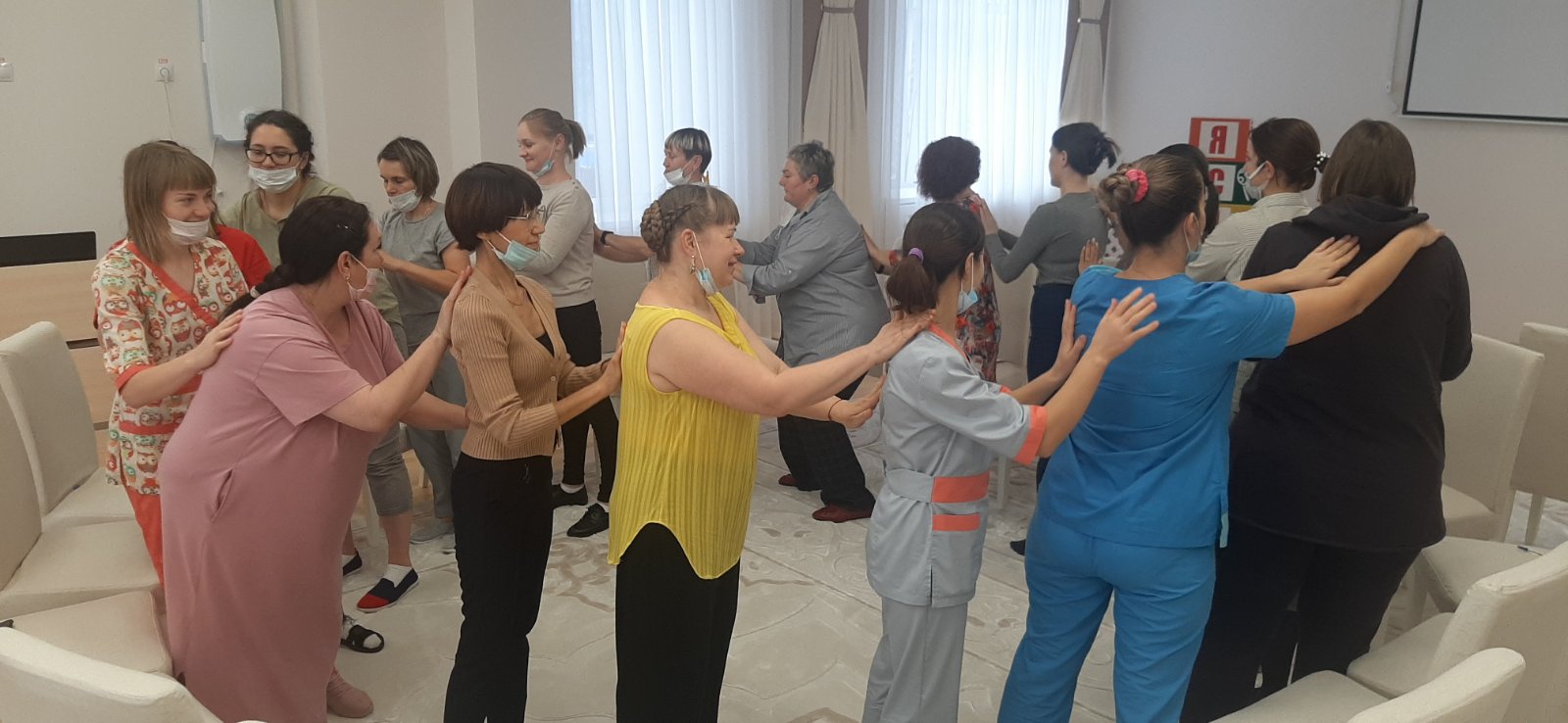 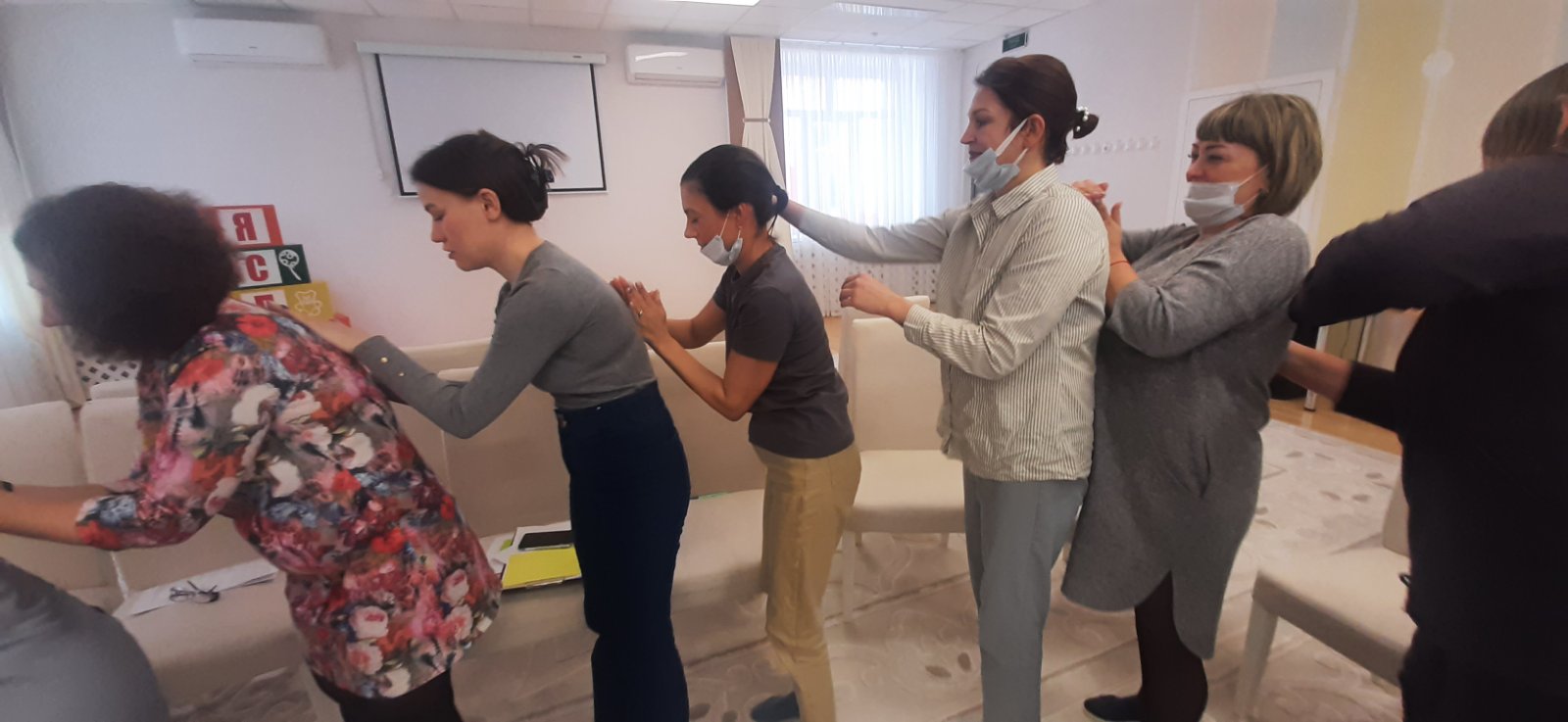 